 Котова Татьяна ВладимировнаДолжность :ВоспитательМДОУ"Звездочка"Московская область,г.Серпухов-15Консультация для родителей.
«Роль дыхательной гимнастики в оздоровлении детей».

Задача: познакомить родителей со значением дыхательной гимнастики, правилам для успешного овладения дыхательными упражнениями, техникой их выполнения.
        Вырастить ребенка здоровым - одна из главных задач и родителей, и работников ДОУ. Одним из способов снижения уровня заболеваемости является дыхательная гимнастика. 
Зачем надо заниматься дыхательной гимнастикой? Во-первых, дыхательные упражнения способствуют насыщению кислородом каждой клеточки организма. Во-вторых, умение управлять дыханием способствует умению управлять собой. Медленный выдох помогает расслабиться, успокоиться, справиться с волнением и раздражительностью. В- третьих, правильное дыхание стимулирует работу сердца, головного мозга и нервной системы, улучшает пищеварение. В-четвёртых, дыхательная гимнастика повышает общий жизненный тонус человека, укрепляет защитные силы организма. В-пятых, укрепляет дыхательную мускулатуру. Кроме того, дыхательные упражнения просто необходимы детям, довольно часто болеющим простудными заболеваниями, бронхитами, страдающим бронхиальной астмой. 
    Главная задача дыхательной гимнастики для ребенка – это научить его правильно, глубоко дышать, максимально наполнять легкие при вдохе, а на выдохе освобождать легкие от остаточного воздуха.
    Чтобы успешно овладеть дыхательной гимнастикой, необходимо соблюдать следующие правила:
- выполнять упражнения каждый день по 3 – 6 минут;
- заниматься гимнастикой в хорошо проветренном помещении или при открытой форточке;
- заниматься до еды в свободной, не стесняющей движения одежде;
- дозировать количество и темп проведения упражнений;
- вдыхать воздух через рот и нос, выдыхать – через рот;
- вдыхать легко и коротко, а выдыхать – длительно;
- в процессе речевого дыхания не напрягать мышцы в области шеи, рук, живота, груди;
- плечи не поднимать при вдохе и не опускать при выдохе;
- после выдоха перед новым вдохом сделать остановку на 2 – 3 секунды.
    На первых порах дыхательные упражнения кажутся детям сложными, поэтому важно помочь детям, превратив скучные упражнения в веселую игру. Например, можно использовать игрушку – свисток. Она полезна для развития лёгких. Существует много разновидностей свистков, и если пользоваться этой игрушкой при проведении дыхательной гимнастики, то ребёнок точно не заскучает. 
    Ребёнку интереснее будет выполнять упражнения, если он будет делать их под чтение вами стихотворений. Например, упражнение «Мишка и Мышка» (повторяем 3-4 раза).
У мишки дом огромный (выпрямиться, встать на носочки, поднять руки вверх, потянуться, посмотреть на руки, вдох)
У мышки – очень маленький (присесть, обхватить руками колени, опустить голову, выдох с произнесением звука ш-ш-ш)
Мышка ходит в гости к мишке (походить на носочках)
Он же к ней не попадёт.
    Очень увлекательная игра, если дуть через трубочку для коктейля в стакан с водой. Ребёнок дует, вода пузырится – весело и полезно. Это упражнение не только укрепляет дыхательные пути, но и способствует развитию речевого аппарата. 
Интересной для ребёнка будет и игра «Футбольное поле», которая формирует у детей правильное дыхание и успокаивает возбудимых детей. Надо сделать ворота, взять легкий шарик и поиграть с ребенком в футбол. Ребенок должен дуть на шарик, стараясь загнать его в ворота. Можно взять два шарика и поиграть в игру «Кто быстрее».
    Ещё одно простое, но полезное упражнение «Вертушка». Цель выполнения этого упражнения - тренировка навыка правильного носового дыхания, укрепление мышц лица, формирование углубленного вдоха. Выполняется оно следующим образом : носом вдохнули глубоко, чтобы ветерок сильный был, губы трубочкой сложили, подули. Долго дует ветерок. Количество повторов: повторить 3-4 раза. Можно сопровождать выполнение упражнения чтением стихотворения:
Веселая вертушка
Скучать нам не дает.
Веселая вертушка
Гулять меня зовет.
Веселая вертушка
Ведет меня к реке,
Где квакает лягушка
В зеленом тростнике.
Легко провести с детьми и упражнение дыхательной гимнастики «Шарик». Оно способствует развитию плавного, длительного выдоха. 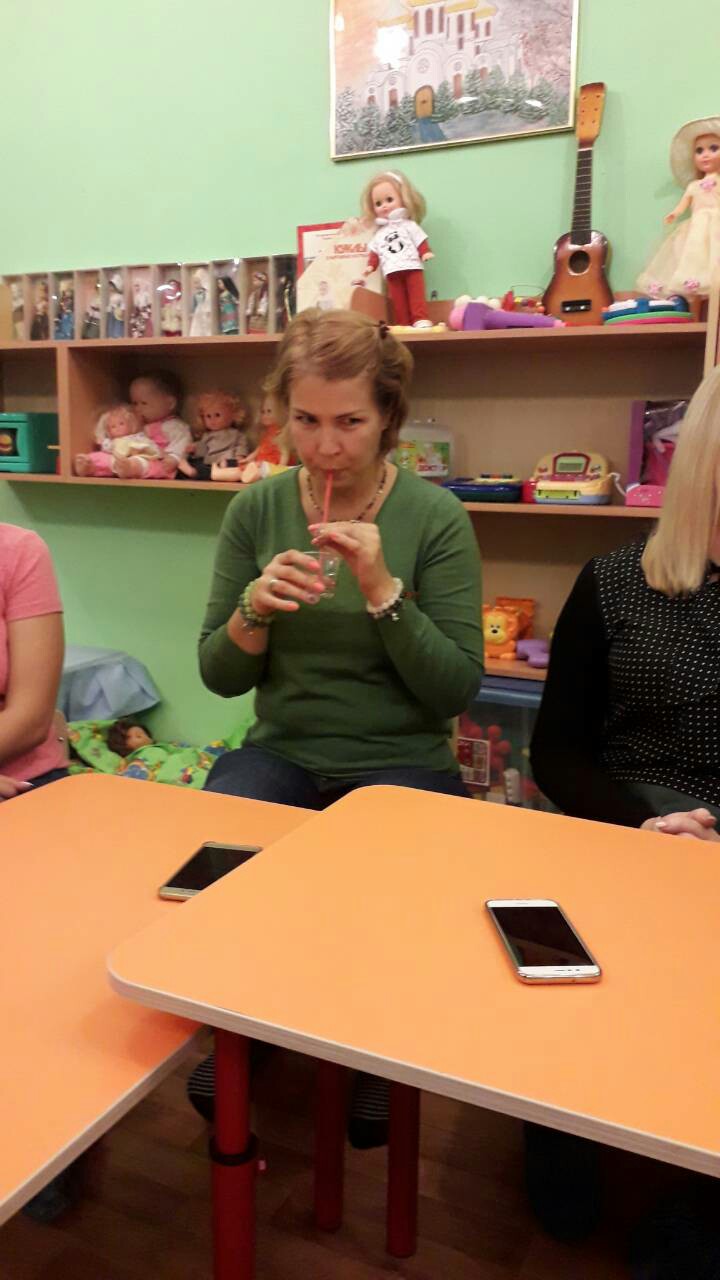 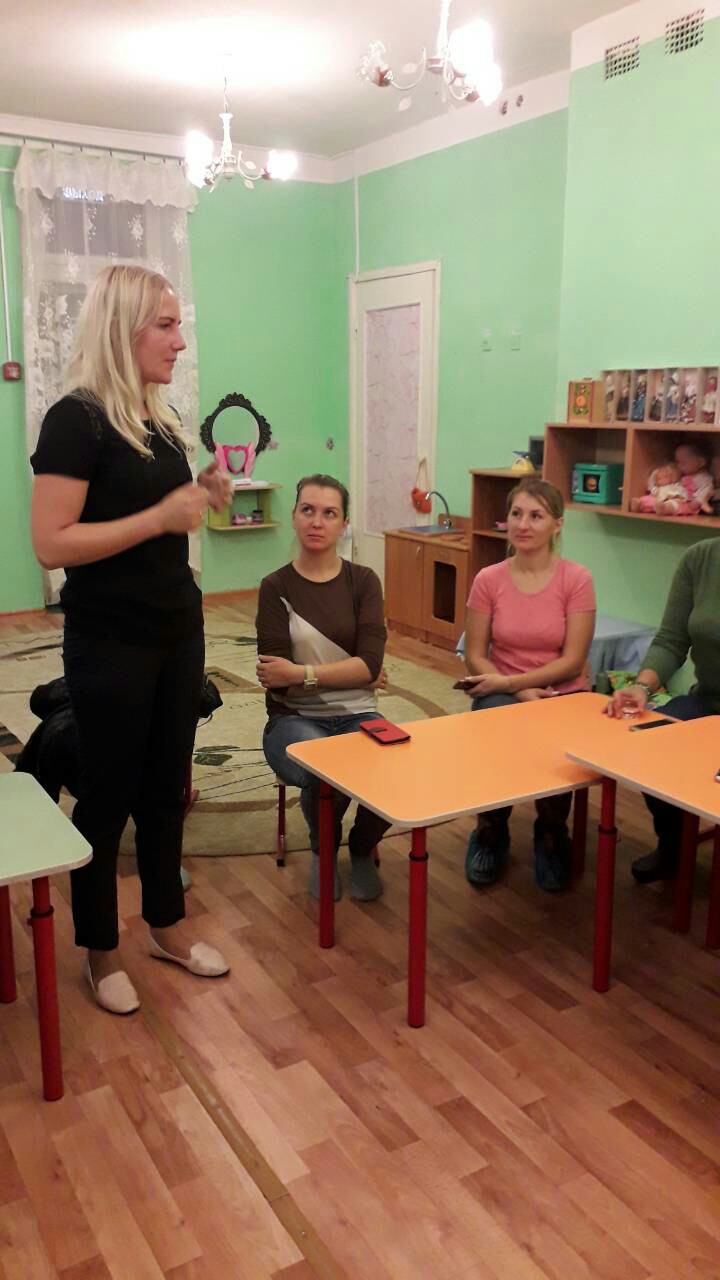 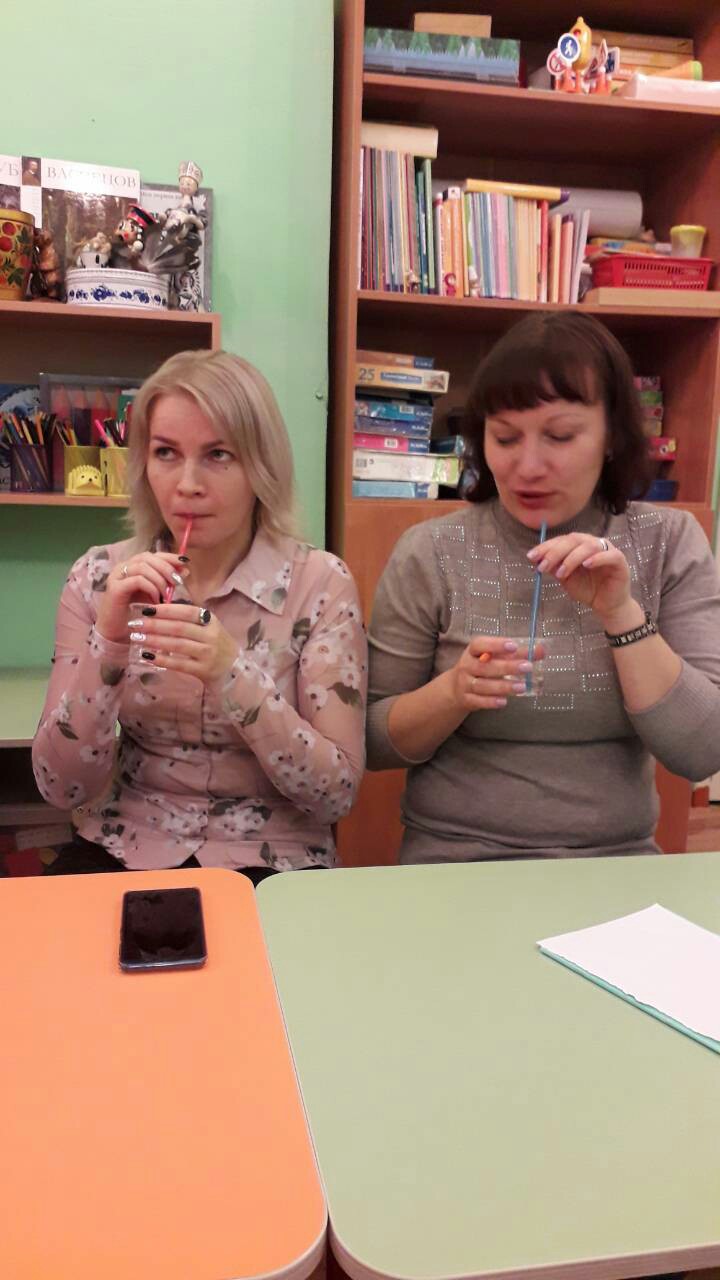 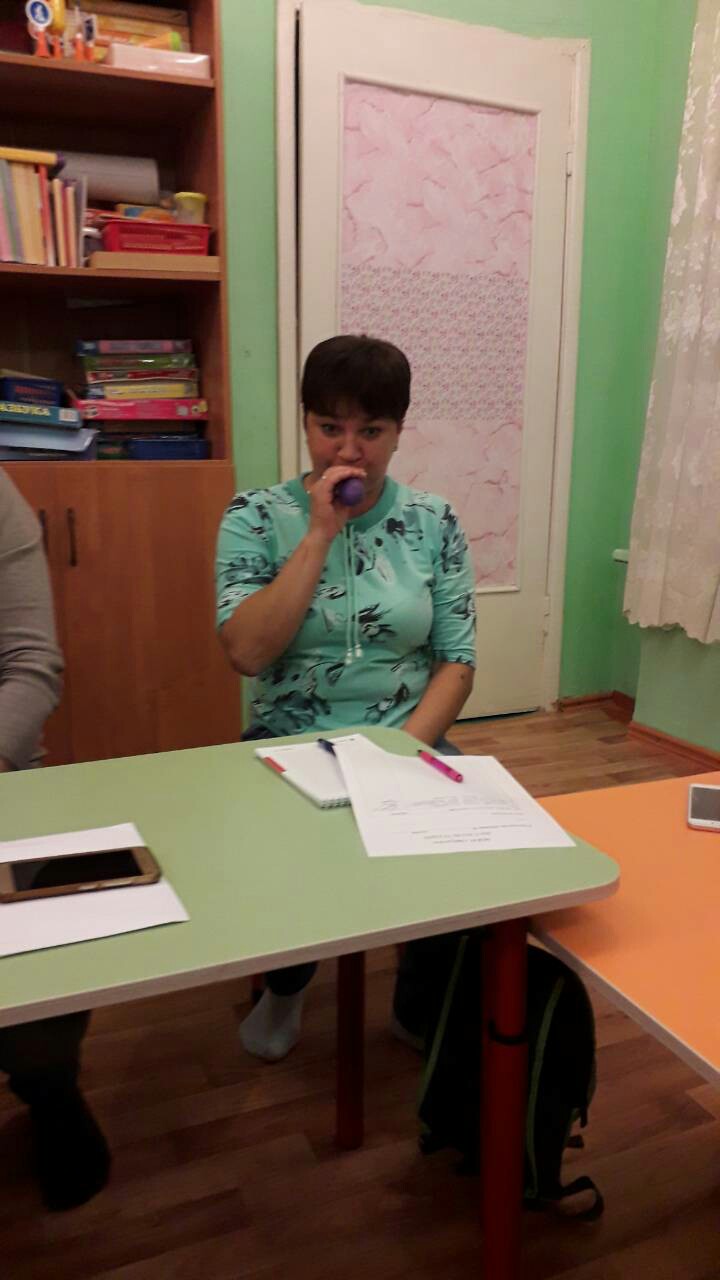 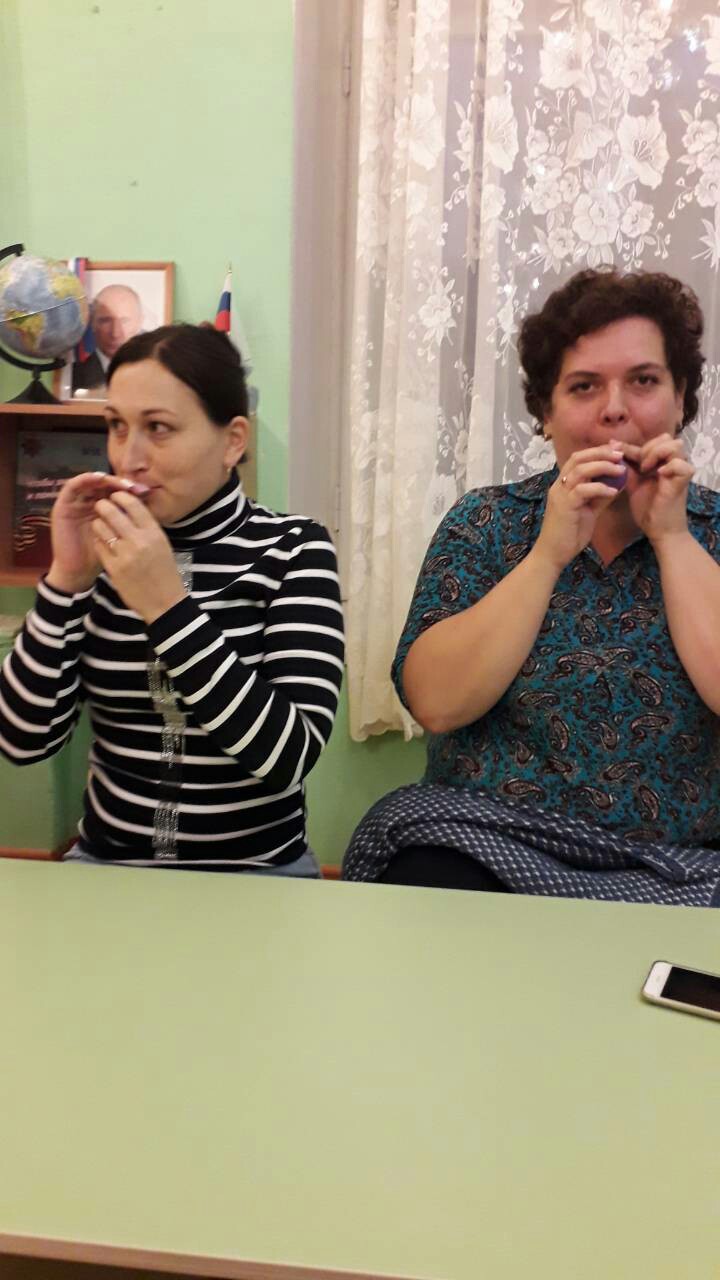 